 «Школа здорового образа жизни»- это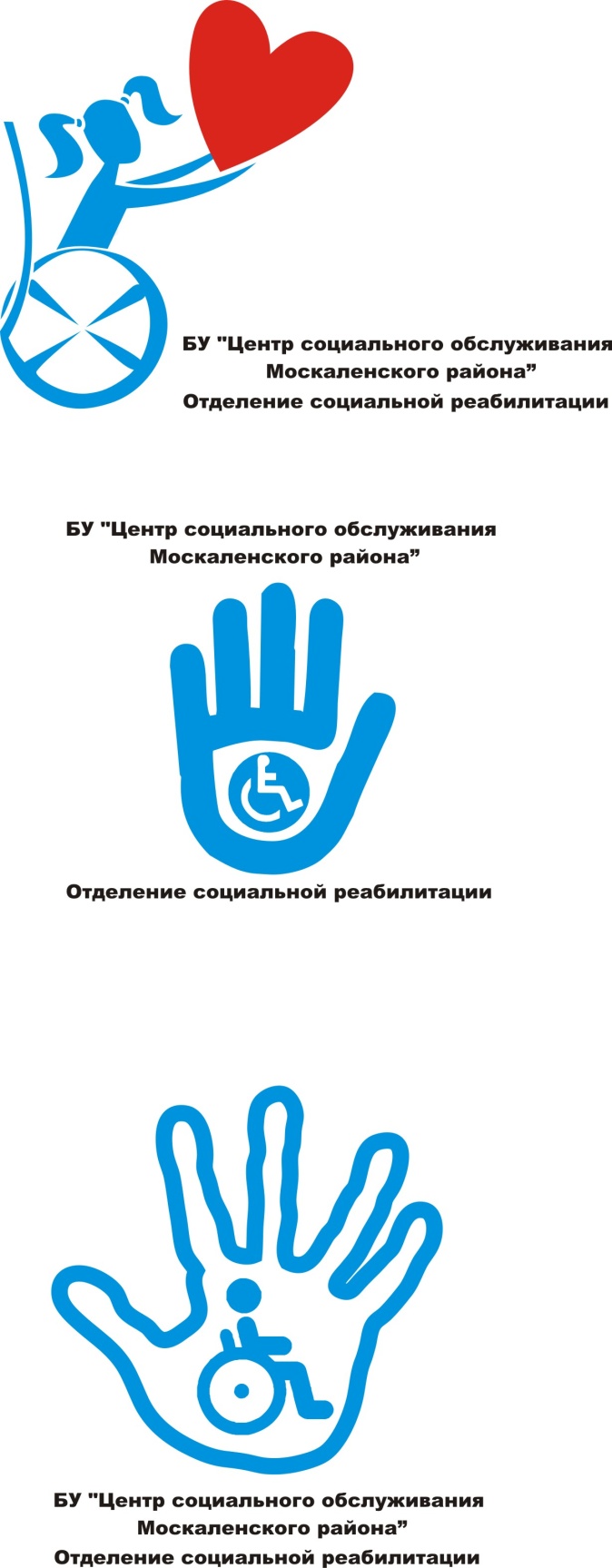 Школа ЗОЖ работает на базе отделения социальной реабилитации инвалидов                     По адресу: р.п. Москаленки, ул.1 Северная,  80                                                              Прием граждан: понедельник-четверг  9.00-17.30 ч. Обед  13.00- 14.00 ч. 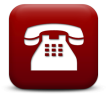 телефон: 2-15-58